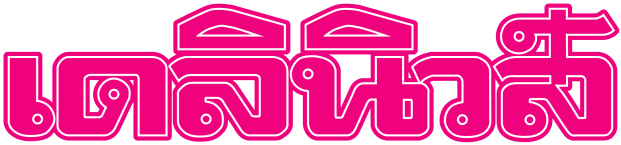 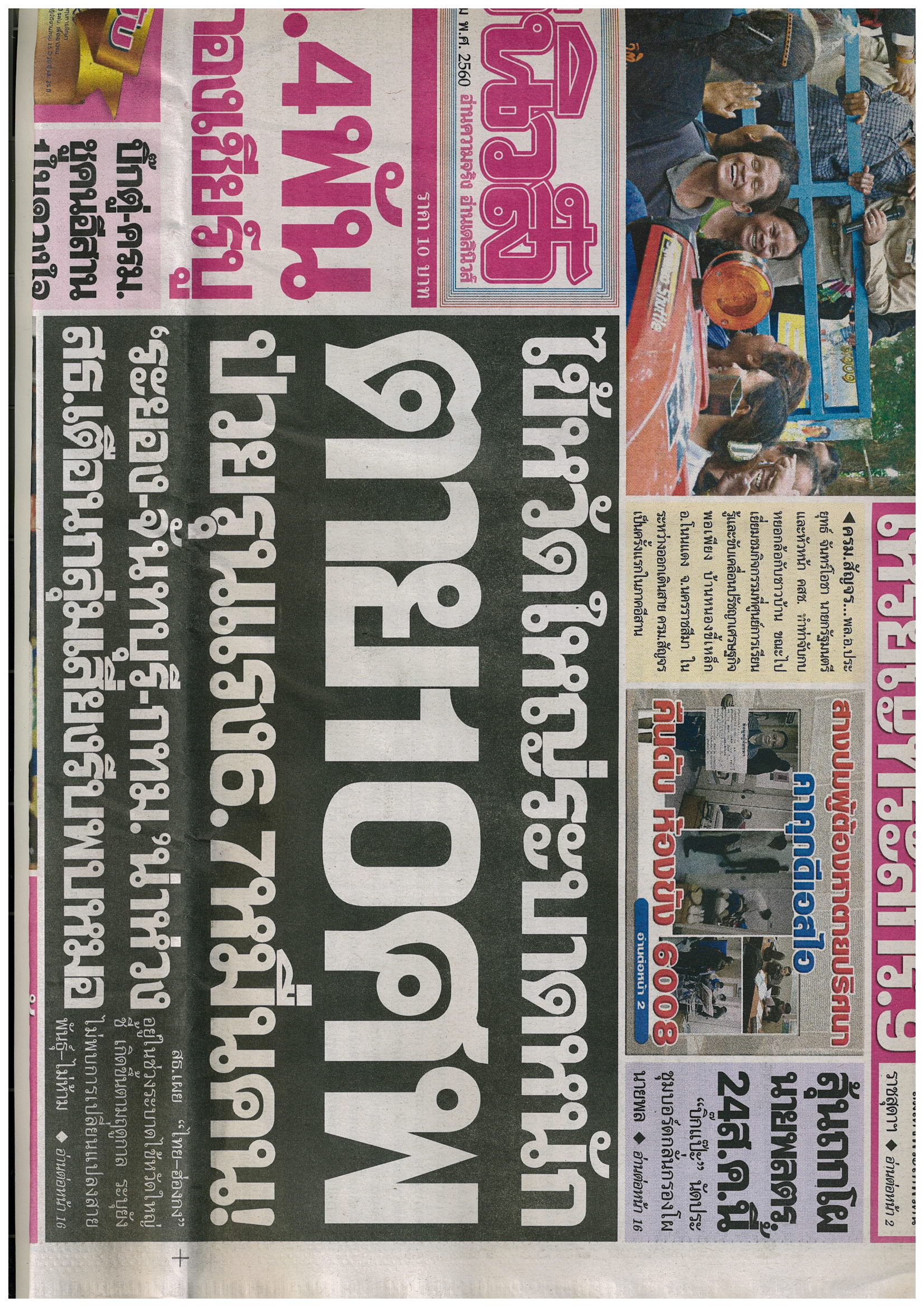 หนังสือพิมพ์ประจำวันอังคารที่ 22  สิงหาคม  2560 หน้า 1หนังสือพิมพ์ประจำวันอังคารที่ 22  สิงหาคม  2560 หน้า 16 ( ข่าวต่อหน้า 1)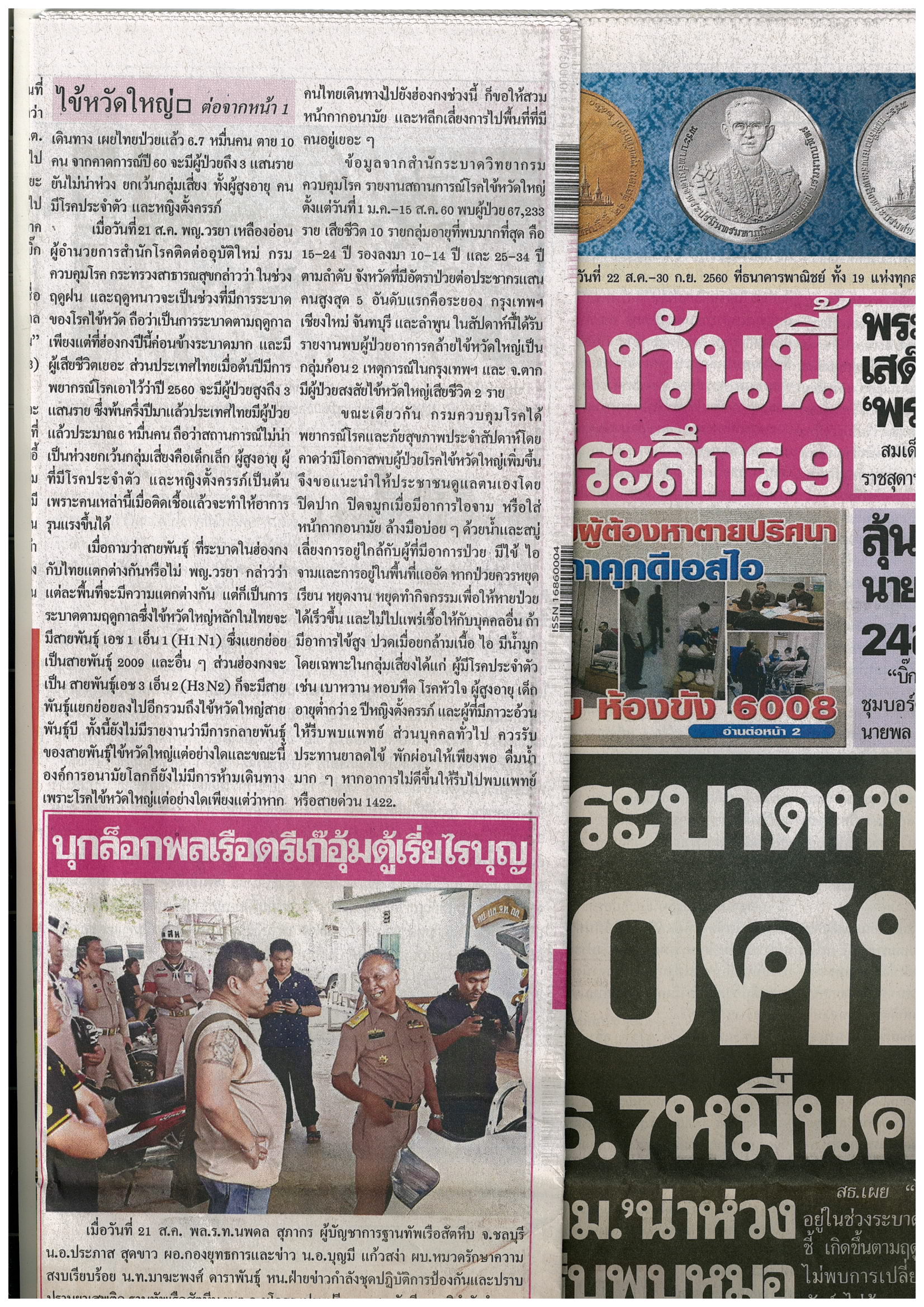 